MAT 9. RAZRED (torek, 19. 5. 2020)_skupina 2Rešitve nalog: SDZ (3. del), str. 20/ 2                                               str. 21/ 3, 5                                                str. 22/ 6 (a, b)                                               str. 23/ 9 (a, b), 11 (a, b)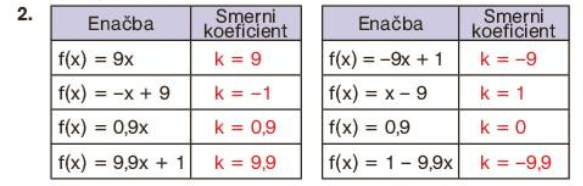 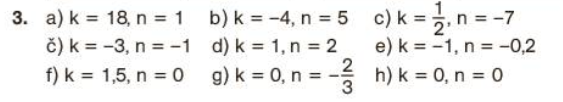 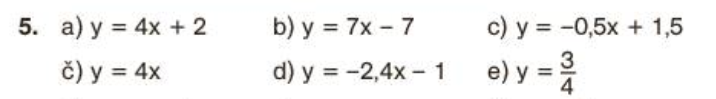 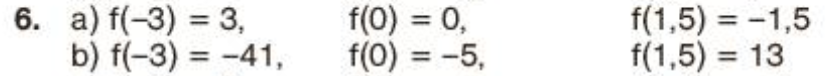 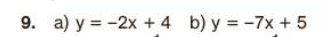 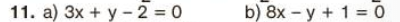 OBRAVNAVA NOVE UČNE SNOVI: SMERNI KOEFICIENT LINEARNE FUNKCIJEUčenci, danes boste spoznali, kaj je graf linearne funkcije in kakšen pomen ima smerni koeficient za graf linearne funkcije.V zvezek zapiši naslov:  SMERNI KOEFICIENT LINEARNE FUNKCIJE.V SDZ (3. del) je ta učna snov na strani 24-29.Zapiši si naslednjo nalogo:Nariši graf linearne funkcije 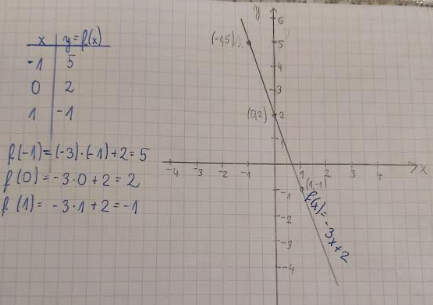 Zapiši si v zvezek:GRAF LINEARNE FUNKCIJE je premica, ki je z dvema točkama natanko določena, zato za graf linearne funkcije zadostujeta dva urejena para Prilagam učni list, ki si ga natisni (seveda, če imaš možnost), če ne pa ga prepiši in preriši v zvezek.SMERNI KOEFICIENT linearne funkcije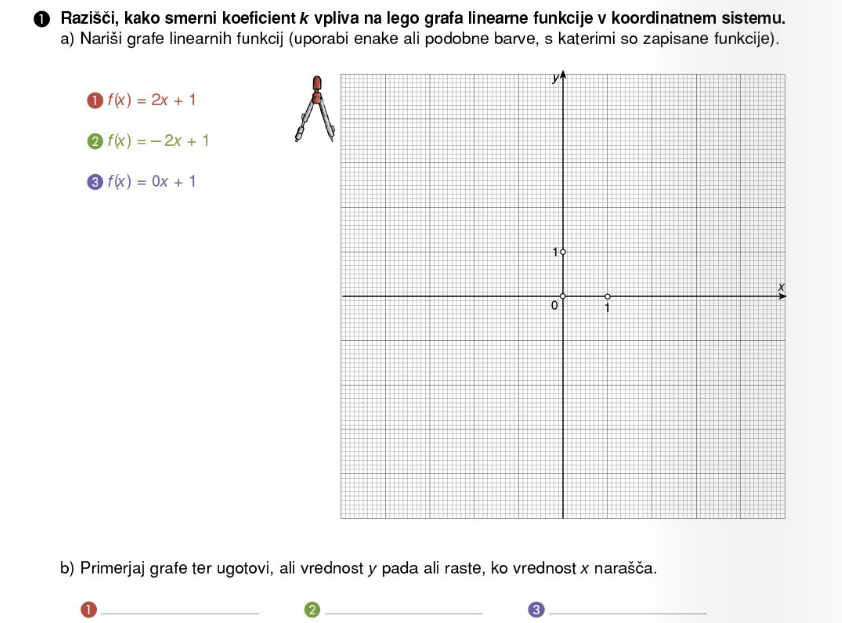 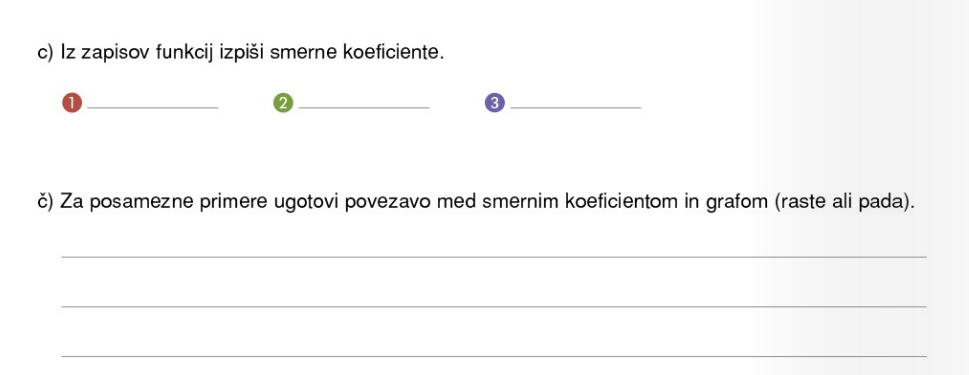 Zapiši ugotovitev v zvezek:SMERNI KOEFICIENT linearne funkcije določa strmino njenega grafa. Večji kot je smerni koeficient, bolj strm je graf naraščajoče linearne funkcije.Če je  je graf funkcije NARAŠČAJOČ.Če je  je graf funkcije PADAJOČ.Če je  je graf funkcije KONSTANTNA funkcija.VZPOREDNE premice imajo enake smerne koeficiente.(primeri vzporednih premic:   Reši naslednje naloge: SDZ (3. del), str. 29, 30/ 1 (a, c), 3 (b, č)                                                           str. 31/ 4